Table S1. Formulation and proximate composition of the experimental dietsaAll of these ingredients were supplied by Guangdong Yuehai Feeds Group, China.bThe two premix were purchased from Great Seven Biotechnology Co., Ltd., China.Vitamin premix (mg or g kg-1diet): vitamin D, 5 mg; vitamin K, 10 mg; vitaminB12, 10 mg; vitamin B6, 20 mg; folic acid, 20 mg; vitamin B1, 25 mg; vitamin A,32 mg; vitamin B2, 45 mg; pantothenic acid, 60 mg; biotin, 60 mg; niacin acid,200 mg; a-tocopherol, 240 mg; inositol, 800 mg; ascorbic acid, 2,000 mg; microcrystalline cellulose, 16.47 g.Mineral premix (mg or g kg-1diet): CuSO4.5H2O, 10 mg; Na2SeO3 (1%), 25 mg; ZnSO4.H2O, 50 mg; CoCl2.6H2O (1%), 50 mg; MnSO4.H2O, 60 mg; FeSO4.H2O,80 mg; Ca(IO3)2, 180 mg; MgSO4.7H2O, 1,200 mg; zeolite, 18.35 g.cCholine chloride (99%) and L-carnitine (99%) were bought from Shanghai Aladdin Bio-Chem Technology Co.LTD, China.Table S2 The primers used in the experimentPeroxisome proliferator-activated receptor γ coactivator 1α (pgc1α), Peroxisome proliferator activated receptorα (pparα), Carnitine palmitoyltransferase 1 (cpt1); nuclear respiratory factor 1 (nrf1); Acyl-CoA oxidase (aco); ATP binding cassette subfamily D member 4 (abcd4); hydroxysteroid 17-beta dehydrogenase 4 (hsd17b4); enoyl-CoA hydratase and 3-hydroxyacyl CoA dehydrogenase (ehhadh); sterol carrier protein 2 (scp2); acetyl-CoA acyltransferase 1 (acaa1); peroxisomal biogenesis factor 5 (pex5); peroxisomal biogenesis factor 7 (pex7); mitochondrial fission factor (mff); peroxisomal biogenesis factor 11 alpha (pex11a); peroxisomal biogenesis factor 11 beta (pex11β); peroxisomal biogenesis factor 11 gamma (pex11γ); Sterol-regulatory element binding protein 1(srebp1); Fatty acid synthase (fas); Stearoyl-CoA desaturase I (scd1); acyl-CoA: diacylglycerol acyltransferase 2 (dgat2); cytochrome b (cyt b); 16S ribosomal RNA (16S rRNA);Nuclear β-actin DNA (nβ-actin).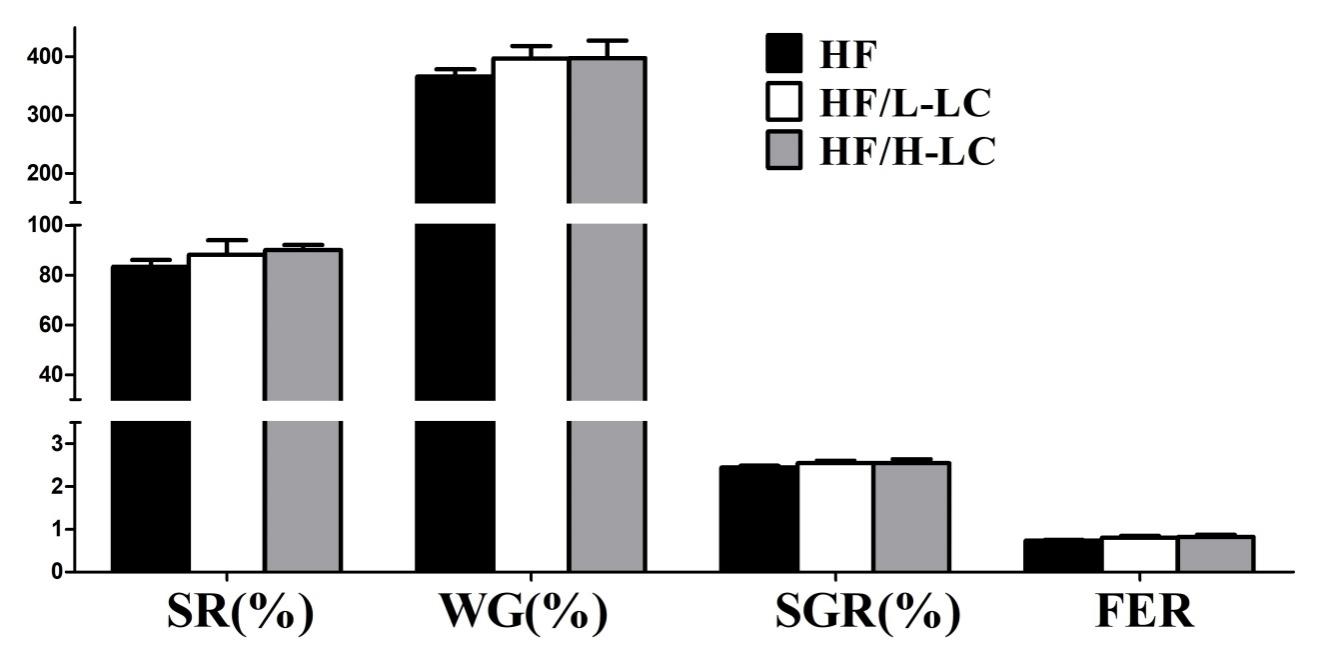 Figure S1 Effect of dietary L-carnitine (LC) on the survival, growth performance and feed utilization of large yellow croaker. Data are expressed as the means±SEM (n=3). Survival rate (SR), Weight gain (WG), specific growth rate (SGR) and feed efficiency ratio (FER).Ingredients(g/kg)Diets Diets Diets Ingredients(g/kg)HFHF/L-LCHF/H-LCWhite fish meala360360360Wheat glutena150150150Soy protein concentratea110110110Fish oila135135135Soybean lecithina151515Tapioca starcha190190190Vitamin premixb444Vitamin C phosphatea111Mineral premixb555Monocalcium phosphatea999Ethoxyquin111Cellulosea19.21816.8Choline chloridec0.80.80.8L-carnitinec01.22.4Total100010001000Proximate composition (%)Crude protein42.7442.6142.69Crude lipid17.6617.5417.81Target genesTarget genesForward (5'–3')Reverse (5'–3')GenBank NO.pgc1αpgc1αCTGCTCAGTATGGCAACGAGGTCACTGGCATTGGTCACKM593914pparαpparαGTCAAGCAGATCCACGAAGCCTGGTCTTTCCAGTGAGTATGAGCCKF998577cpt1cpt1GCTGAGCCTGGTGAAGATGTTCTCCATTTGGTTGAATTGTTTACTGTCCJX434612nrf1nrf1GTGCCGTCTCAAACTGTGGGTGCCAACCTGGATGAGCKM593916acoacoAGTGCCCAGATGATCTTGAAGCCTGCCAGAGGTAACCATTTCCTJX456348abcd4abcd4GGAGGAAGACGCTAACCGAGCTTACACAACCTCTCCGCGTXM_010745354.3hsd17b4hsd17b4GCTGAAAGAGGTGCTTCGGTGCCTCCCTTCGCTCTTATCTCXM_010733193.3ehhadhehhadhCTGAAGCCGTACCTCGAACACCTCCAACGCTCCATCTACCXM_019270582.2scp2scp2GACGGGAAAGTTGAACGCACGCCTTGCCTGGTGTGATTTGXM_010753092.3acaa1acaa1AACGTCGCAGAGAGATTCGGACCTCACGCTCTTTACCGTCXM_027283707.1pex5pex5CAGTCGGAGGAGAAGTTGTGGGTCCACTGACACCTCTGTGTTXM_010747785.3pex7pex7TTGTTGGCGTCCTGTTCGTAACGGTGCCCTTCCTCATTACXM_027279527.1mffmffCAACGATTCCGCACTTGCACGCTTTGCTCGCTCCTTGTTCXM_010751973.3pex11αpex11αCGGCACAGAATGCAAGGAACGTCTTGGAACCGCACCATCTXM_027272650pex11βpex11βCTGCGATAACGTCCTGTGGGCTTGGAGGCTCTGTAACGCTXM_027287520  pex11γpex11γGCTGAGTGAAAGGATGTGTAGGGTCTACATGCTTCTCCGCTGTXM_010742664srebp1srebp1TCTCCTTGCAGTCTGAGCCAACTCAGCCCTTGGATATGAGCCTKP342262fasfasCAGCCACAGTGAGGTCATCCTGAGGACATTGAGCCAGACACJX456351scd1scd1AAAGGACGCAAGCTGGAACTCTGGGACGAAGTACGACACCKP202156dgat2dgat2TTCGGTGCTTTCTGCAACTTCGAAGGATGGGGAAGCGGAAGTKJ563922β-actinβ-actinCTACGAGGGTTATGCCCTGCCTGAAGGAGTAACCGCGCTCTGTGU584189Mitochondrial DNAMitochondrial DNAMitochondrial DNAMitochondrial DNAMitochondrial DNAD-loopCTGAGGTTGGTGGAGTGCCTGAGGTTGGTGGAGTGCGGGTTGCTCCCACTTATGTEU339149cyt bGCCTCTACTATGGCTCCTATCTTGCCTCTACTATGGCTCCTATCTTAGGCACTGCTGACAAGAGGTEU33914916S rRNATATGAATGGCAAGACGAGGTATGAATGGCAAGACGAGGTAGGACAGGGCTCAGTTAGTTEU339149Nuclear DNANuclear DNANuclear DNANuclear DNANuclear DNAnβ-actinCCCAACTTGAGCCTAACATCCCAACTTGAGCCTAACATTACCTCCAGACAGCACGGGQ168793